Publicado en El Puerto de Santa María el 24/01/2020 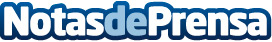 Fundación Osborne y Fundación Bertelsmann respaldan la Formación Profesional Dual en la provincia de CádizLa Fundación Osborne ha acogido una mesa de debate organizada por la Fundación Bertelsmann, en el marco de la Alianza para la FP Dual, centrada en la FP Dual dentro del sector de la hostelería y el turismo que pretende reducir una tasa de desempleo juvenil que alcanza el 40,77% en la comunidad autónomaDatos de contacto:David Málaga91 781 25 06Nota de prensa publicada en: https://www.notasdeprensa.es/fundacion-osborne-y-fundacion-bertelsmann Categorias: Gastronomía Sociedad Andalucia Emprendedores Restauración Recursos humanos Consumo Formación profesional http://www.notasdeprensa.es